Menu d’activités éducatives suggérées par le Ministère (modifié)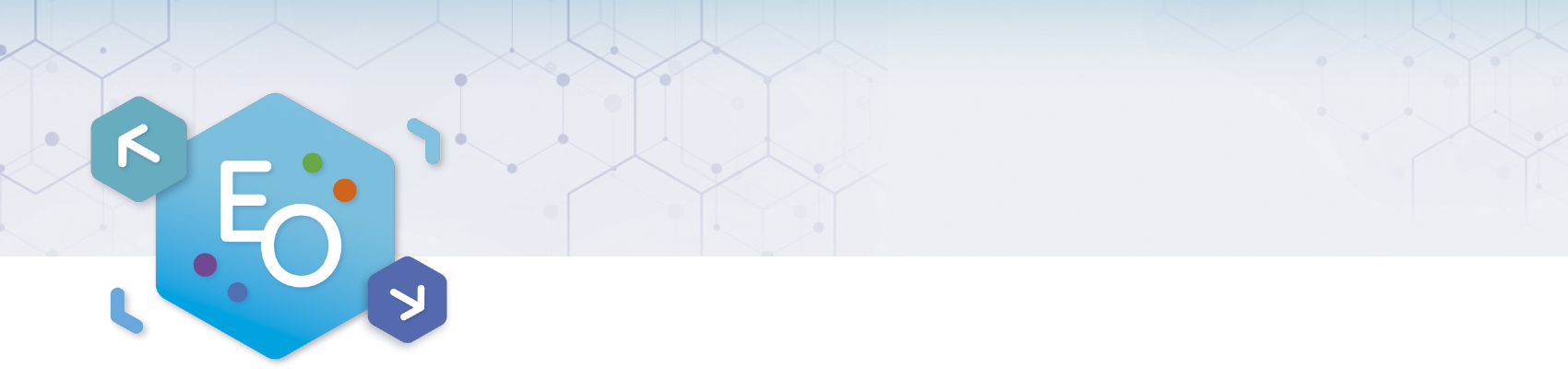 2e annÉe du primaireSemaine du 20 avril 2020FRANÇAIS
Le Petit Chaperon rouge	2Consigne à l’élève	2Matériel requis	2Information aux parents	2MATHÉMATIQUE
Jouons à la centaine	3Consigne à l’élève	3Matériel requis	3Information aux parents	3Annexe – Plateau de jeu	4Annexe – Cartes de jeu	5ÉDUCATION PHYSIQUE ET À LA SANTÉDécouvre le corps humain et passe à l’action (page 6)	7MUSIQUEJe joue au bruiteur	7Consigne à l’élève	7Matériel requis	7Information aux parents	7Annexe – Je joue au bruiteur	8ARTS PLASTIQUESPaper Sculpting	10DANSEÀ la pige!	10Consigne à l’élève	10Matériel requis	10Annexe 1 – À la pige!	11Annexe 2 : À la pige!	12Mots à découper	12
ETHICS AND RELIGIOUS CULTUREAll About Me… and You! (page 13)	7Français, langue d’enseignementLe Petit Chaperon rougeConsigne à l’élèveTu vas pouvoir lire toi-même l’histoire du Petit Chaperon rouge. Clique sur ce lien : Petit Chaperon rougeLis ou écoute l’histoire. Pour te faire lire l’histoire, clique sur la note de musique.Tu peux dessiner les personnages sur une feuille ou un carton, les découper et les coller sur un bâtonnet ou une paille pour les faire bouger.Cache-toi derrière une table et fais bouger et parler tes personnages.Matériel requisUn ordinateur, une tablette ou un téléphone cellulaire.Une feuille ou un carton, des crayons.Un bâtonnet ou une paille.Du ruban adhésif et des ciseaux.Vous pouvez aussi vous amusez à faire de l’animation digitale et faire bouger très lentement les personnages de l’histoire.MathématiqueJouons à la centaineConsigne à l’élèveDécoupe les cartes de jeu, mélange-les et place-les, face vers le bas, près du plateau de jeu.Tous les joueurs placent leur pion sur la case 0. À tour de rôle, ils lancent le dé pour faire avancer leur pion sur le plateau de jeu en fonction du nombre obtenu sur le dé.Lorsqu’un joueur atteint une case avec un arc-en-ciel, il pige une carte et effectue l’action. Le premier joueur à atteindre la centaine (la case 100) remporte la partie.Les joueurs peuvent ensuite jouer une partie à rebours (à partir de 100) jusqu’à l’atteinte de la case 0. Matériel requisLe plateau et les cartes de jeu qui se trouvent aux pages suivantes.Un dé.Si vous n’avez pas de dé à la maison, vous pouvez utiliser un dé virtuel.De petits objets qui serviront de pions (autant d’objets que de joueurs).MathématiqueAnnexe – Plateau de jeu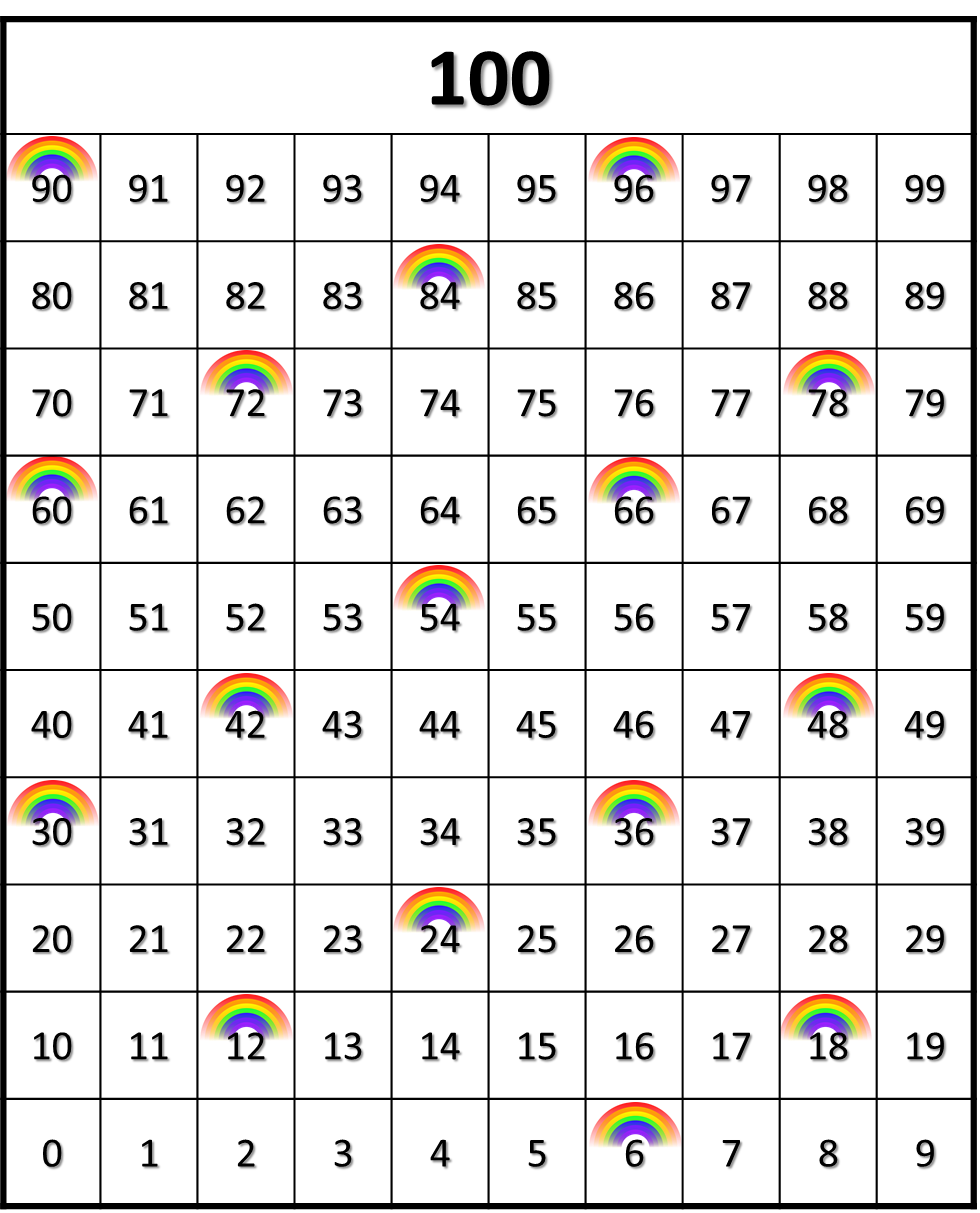 MathématiqueAnnexe – Cartes de jeu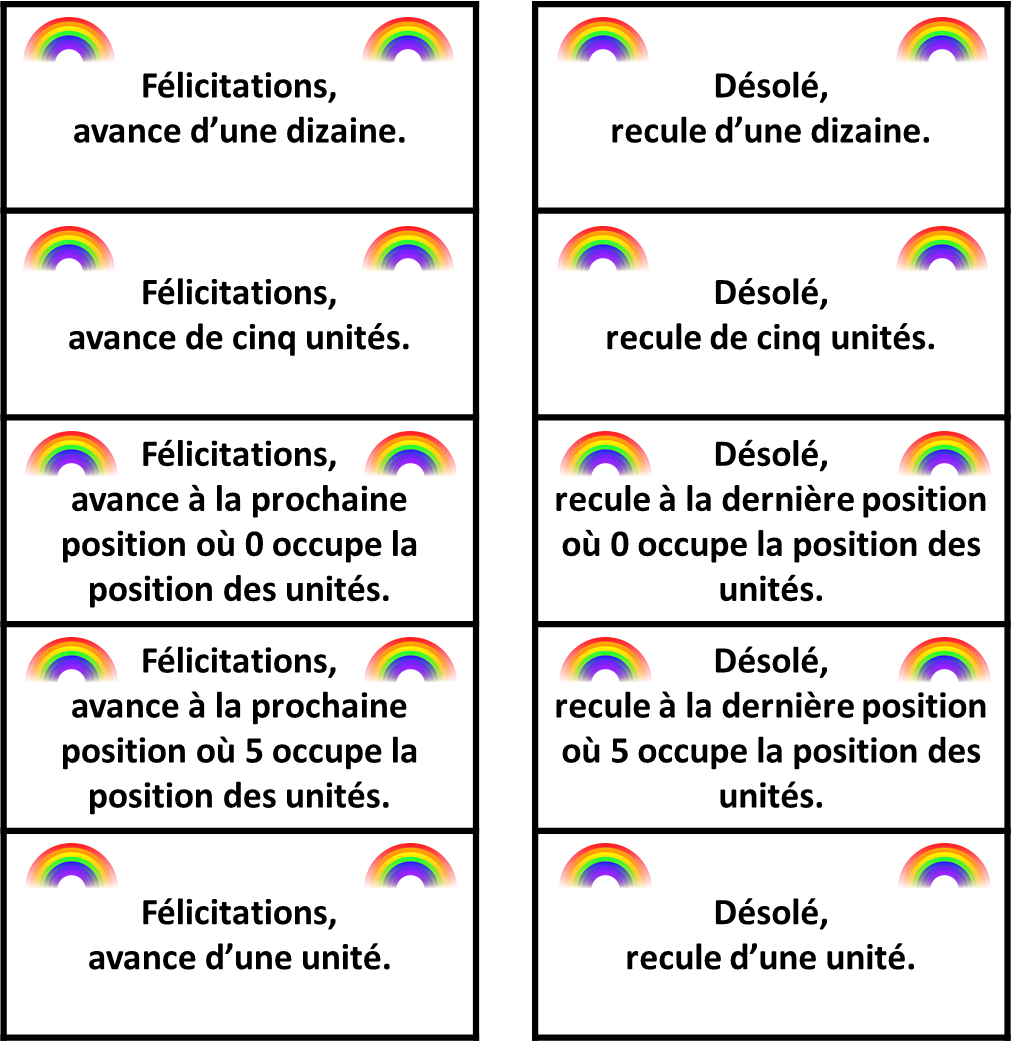 Éducation physique et à la santéDécouvre le corps humain et passe à l’actionConsigne à l’élèveActivité 1 : Le corps humainConsulte les informations concernant le corps humain.Dis à tes parents ce que tu as appris sur le corps humain.Activité 2 : Passe à l’actionExpérimente les défis proposés.Quels défis as-tu trouvés les plus faciles ou difficiles? Mets au défi un membre de ta famille!Quelles parties du corps étaient sollicitées dans les différents défis?  Pour faire ces activités, consulte ce document.Matériel requisUne corde, du ruban ou une quelconque ligne au sol.Des bouteilles en plastique ou des contenants de lait vides.Deux ballons, dont un ballon de soccer.La musique de Let’s Twist Again.MusiqueJe joue au bruiteurConsigne à l’élèveJouer le rôle du bruiteur sur un extrait de dessin animé (voir le document en annexe).Matériel requisDivers objets du quotidien.Lecteur DVD ou téléviseur.MusiqueAnnexe – Je joue au bruiteurProposition de créationLe bruiteur est la personne chargée d’imiter, par divers procédés, les bruits de la vie quotidienne dans une émission, un film ou un spectacle.Choisis un extrait de dessin animé, sur DVD ou à la télévision.Ferme le son de ton appareil.Durant quelques minutes, deviens le bruiteur du dessin animé.Recherche d’idéesRegarde dans la maison et trouve plusieurs objets avec lesquels tu peux imiter des bruits (ex. : une cuillère de bois pour imiter une porte qui ferme, un contenant en plastique pour imiter des pas).Essaie aussi d’imiter des bruits d’animaux ou d’autres sons avec ta voix.Étapes de la réalisationPlace les objets dont tu as besoin pour le bruitage de façon qu’ils soient faciles à atteindre.Choisis un extrait de 2 à 3 minutes.Répète l’enchaînement des sons sans le dessin animé, puis répète-le quelques fois avec le dessin animé.Présente le dessin animé accompagné de ton bruitage aux membres de ta famille.Si tu veux aller plus loin…Fais collaborer tes frères et sœurs et deviens le « chef d’orchestre » du bruitage!Paper SculptingInformation for studentsUse the black sheet of paper for your base.Cut coloured construction paper into different widths.Using the following techniques to create your paper sculpture:Pleat: fold the paper back and forth on itself to make ‘stairs’, as though you were making a paper fan.Curl: using a pencil, roll the paper around the pencil, then remove the pencil and you are left with curled paper.Loop: take a strip of paper and glue the two ends together.Fringe: along one side of a strip of paper, make long or short cuts very close to one another, stopping just before you reach the opposite edge of the paper.Spiral: using a circle of paper, cut along the edge, continuing to cut but never getting to the edge. Keep cutting in a circle until you reach the middle of the circle and have created a long spiral of paper.Cut strips with zigzag and wavy edges.Materials requiredDevice with Internet access (optional)Large black sheet of paperScraps of construction paperGlueScissorsDanseÀ la pige!Consigne à l’élèveInventer une série de mouvements à partir de mots pigés au hasard (voir le document en annexe).Matériel requisLes mots fournis dans ce document, imprimés et découpés (si une imprimante est disponible à la maison) ou transcrits par toi ou tes parents sur de petits carrés de papier.Un contenant pour faire la pige (chapeau, plat, etc.).Un endroit où tu es à l’aise de te déplacer (sinon, tu peux faire la même activité avec des actions non locomotrices, c’est-à-dire sans déplacement).DanseAnnexe 1 – À la pige!Proposition de créationÀ partir de quelques mots choisis au hasard, invente une phrase de mouvements et amuse-toi!Recherche d’idéesPige quelques mots et fais quelques essais de mouvements avec chacun.Pose-toi ces questions : est-ce que je peux faire ce mouvement facilement et sans perdre l’équilibre? Est-ce que je peux trouver un mouvement plus original en variant la position de mes bras, de ma tête?Étapes de la réalisationChoisis un seul mouvement par mot (par exemple, si tu choisis de rebondir à pieds joints pour le mot rebondir, tu garderas toujours cette action pour ce mot).Répète chaque mouvement que tu as choisi jusqu’à ce que tu sois très à l’aise en l’exécutant.Garde tes quatre mouvements préférés pour créer ta phrase.Place ces mouvements dans l’ordre que tu veux pour faciliter l’enchaînement (évite par exemple de rebondir après avoir roulé, ce qui serait difficile). Présente ta « danse » à ta famille ou fais-toi filmer.Si tu veux aller plus loin…Tu peux demander à un membre de ta famille de produire un son qui servira de signal de changement de mouvement.Choisis une musique que tu aimes comme accompagnement de ta série de mouvements.Donne-toi des défis et essaie des mouvements plus difficiles (ex. : rebondir sur un pied, ramper sur le dos).DanseAnnexe 2 : À la pige!Mots à découperEthics and Religious CultureAll About Me… and You!Information for studentsYou are a unique person!  There is no one else in the world just like you!  Have you ever thought about what makes you different from others?  What about what makes you the same?  You will write a little bit about yourself by answering some, or all, of the questions below.  Once you have thought about what makes you special, you can ask other members of your family about themselves!  Call a friend or family member to ask the same questions.  The more people you ask, the more you will see how you are the same and how you are different!  You can make up more questions, if you like.  Have fun with it!You can also draw a picture of yourself and someone you chose to interview, showing how you are the same and how you are different.Materials requiredPaper, writing and drawing materialsQuestions:What is your full name?How old are you?When is your birthday?What colour is your hair?What colour are your eyes?What is your favourite thing to do?What is your favourite colour?What is your favourite movie?What is your favourite food?What is your least favourite food?If you could go anywhere, where would you go?Who is your best friend?What is your favourite song?What do you want to be when you grow up?If you are already grown up, what did you want to be when you were a child?What makes you happy?What makes you sad?If you could have one wish, what would it be?Information aux parentsÀ propos de l’activitéVotre enfant s’exercera à :Lire une histoire;Connaître un conte classique;Exercer sa créativité.Vous pourriez :Aider votre enfant à lire l’histoire;Aider votre enfant à fabriquer ses personnages;Assister à sa petite pièce de théâtre.Information aux parentsÀ propos de l’activitéLe but de cette activité est de lire les nombres et de s’approprier le vocabulaire lié au sens du nombre (unité, dizaine, centaine) et aux opérations (plus, moins, somme, différence). Cette activité peut être réalisée avec les enfants de 1re et de 2e année.Votre enfant s’exercera à :Compter à partir d’un nombre donné ou réciter la comptine des nombres;Déterminer l’opération à effectuer selon la situation;Additionner ou soustraire des nombres.Vous pourriez :Jouer avec votre enfant;Demander à votre enfant de prédire, en faisant du calcul mental, la case sur laquelle il terminera son déplacement;Demander à votre enfant de compter les cases à voix haute au cours du déplacement;Demander à votre enfant de dire l’expression mathématique qui correspond au déplacement effectué (ex. : « 6 + 5 = 11 »).Information aux parentsÀ propos de l’activitéVotre enfant s’exercera à :S’informer sur le corps humain;Expérimenter des activités physiques.Vous pourriez :Soutenir votre enfant en le questionnant sur ce qu’il a appris à propos du corps humain; Montrer à votre enfant comment danser le twist sur l’air de Let’s Twist Again et danser avec lui.Information aux parentsÀ propos de l’activitéVotre enfant s’exercera à :  Faire le bruitage d’un extrait de dessin animé en utilisant certains des objets qui l’entourent.Vous pourriez : Participer à l’activité avec votre enfant en suivant ses consignes.Information for parentsHelp your child follow the link to the following video of paper folding techniques: https://www.youtube.com/watch?v=kpqjB_ocFlEDiscuss the vocabulary terms: fringe, spiral, pleat, loop, curl, zigzag, wavyInformation aux parentsÀ propos de l’activitéVotre enfant s’exercera à : S’exprimer par le mouvement;Exercer sa créativité.Vous pourriez : Participer à l’activité en donnant un signal sonore pour les changements de mouvements.                          ROULER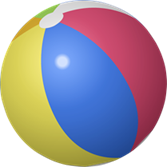         RAMPER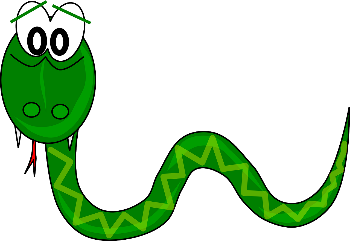         REBONDIR 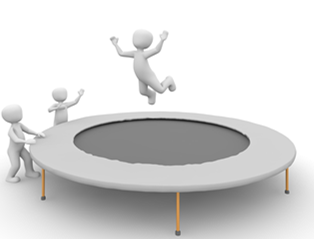 S’ÉLEVER/S’ABAISSER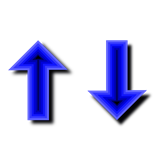  FORME LONGUE      (STATUE)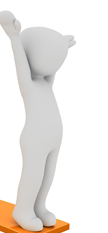     FORME LARGE        (STATUE)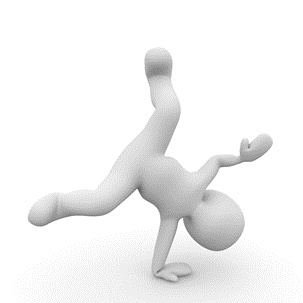 Information for parentsRead the instructions to your child, if necessary.Help them read and/or write their answers if they need support.Help them call someone else, if they choose, in order to interview them.